Załącznik do Karty zapisu dziecka do Żłobka Gminnego w KłodawieOświadczenie rodzica/opiekuna prawnego (jednego lub dwojga), 
że deklaruje chęć podjęcia pracy zawodowej po urlopie macierzyńskim 
lub wychowawczym lub po okresie bezrobocia 
lub po raz pierwszy poszukuje pracyW związku ze złożeniem karty zapisu n/w dziecka do Żłobka Gminnego w Kłodawie………………………..…………………………………..(imię i nazwisko kandydata - dziecka)niniejszym oświadczam, że: - nie przebywam/przebywam* na urlopie macierzyńskim do dnia ..............................................................., - nie przebywam/przebywam*na urlopie rodzicielskim do dni ………………………………..…………….………….. , - nie przebywam/przebywam* na urlopie wychowawczym* do dnia ………………………………………………………., - deklaruję chęć podjęcia pracy zawodowej po urlopie macierzyńskim* - deklaruję chęć podjęcia pracy zawodowej po urlopie rodzicielskim* - deklaruję chęć podjęcia pracy zawodowej po urlopie wychowawczym* - deklaruję chęć podjęcia pracy zawodowej po okresie bezrobocia* - deklaruję chęć podjęcia pierwszej pracy* *niepotrzebne skreślić Jestem świadoma/świadomy odpowiedzialności karnej za złożenie fałszywego oświadczenia.…………………………………….………… 							.………………………….………………………….(miejscowość, data) 						      (czytelny odpis rodzica/ osoby składającej oświadczenie)Projekt współfinansowany ze środków Europejskiego Funduszu Społecznego, w ramach Regionalnego ProgramuOperacyjnego Lubuskie 2020, Oś priorytetowa 6 – Regionalny rynek pracy, działanie 6.4 – Powrót na rynek pracy osóbsprawujących opiekę nad dziećmi w wieku do lat 3 - numer umowy RPLB.06.04.00-08-0003/20-00 - nazwa projektu:„Utworzenie żłobka w Kłodawie”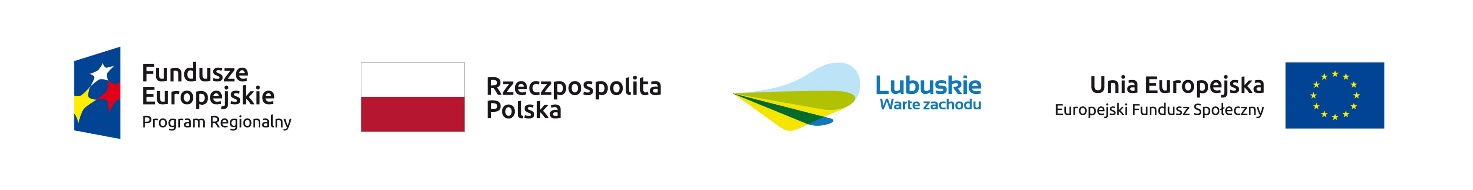 